Home-Office-Plan für die Woche vom 15.03.-19.03.21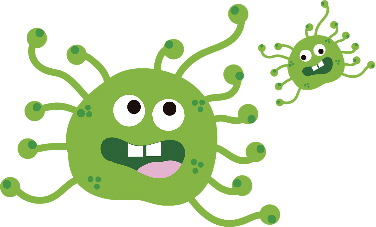 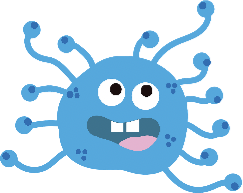 Deutsch; KunstThemen: Adjektive, Aussage- und Fragesätze, Schl.; Kunst: Osterhase aus Papiertüte s. HomepageMathe; Religion; MusikThemen: Dividieren, Multiplizieren + Umkehraufgaben;  Religion + Musik s. HomepageMontag Gruppe A:  PräsenzunterrichtGruppe B:  Distanzunterricht                             Deu: Zebra S.63+64, Schl. S.69Gruppe A:  PräsenzunterrichtGruppe B:  Distanzunterricht                               Ma: Buch S.65 Nr.1-3, *4Dienstag Gruppe B:  Präsenzunterricht                        Gruppe A:  Distanzunterricht                             Deu: Ab. S.26+27 Aussage-und Fragesätze; Kunst:    „Osterhase“/ Papiertüte, siehe Video Homepage                     Gruppe B:  Präsenzunterricht                        Gruppe A:  Distanzunterricht                             Ma: Buch S.66 Nr. 3-5, Ah. S.30 Nr.2+3;                                         Religion: Erzählung auf Homepage hören +Ab. lösenMittwochGruppe A:  PräsenzunterrichtGruppe B:  Distanzunterricht                           Deu: Ab. S.26+27 Aussage-und Fragesätze; Kunst:    „Osterhase“/ Papiertüte, siehe Video Homepage                     Gruppe A:  PräsenzunterrichtGruppe B:  DistanzunterrichtMa: Buch S.66 Nr. 3-5, Ah. S.30 Nr.2+3, Ab.S.*36+ *37; Religion: Erzählung auf Homepage hören +Ab. lösen; Musik: Homepage anschauen + mitmachenDonnerstag Gruppe B:  Präsenzunterricht                        Gruppe A:  Distanzunterricht                               Deu: Schl. S. 69, Zebra S.63+ 64 Gruppe B:  Präsenzunterricht                        Gruppe A:  Distanzunterricht                                Ma: Ah. S.31, Ab. S.66, Ab.S *36                                         Musik: Homepage anschauen + mitmachen                    Freitag Gruppe B:  Präsenzunterricht                        Gruppe A:  Distanzunterricht                               Deu: Schl. S. 70+71                         Gruppe B:  Präsenzunterricht                        Gruppe A:  Distanzunterricht                                Ma: Ab. S.40, Ab. S.*37Abgabetermin Montag 22.03. Dienst.  23.03.Deutsch Ab. + Heft Mathe Ab. + Heft